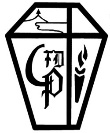                                                                                                    COLEGIO PARROQUIAL                                                                                                                                                                                                                                                                   FRANCISCO DIDIER                                                                                                                                                                                                                                                                ZAPALLARLISTA DE ÚTILES PRE-KINDER 2020Estos materiales deben ser entregados  a partir del día 27 de febrero al 01 de marzo en la sala de pre kínder a la asistente del nivel.UNIFORME COMPLETO OFICIAL DEL COLEGIO MARCADO CON NOMBRE Y APELLIDO.Buzo del colegio con polera amarilla. MARCADO CON NOMBRE Y APELLIDOZapatillas deportivas blancas o negras. MARCADO CON NOMBRE Y APELLIDOCotona o delantal con cinta roja en la manga derecha. MARCADO CON NOMBRE Y APELLIDOMochila (NO MALETAS CON RUEDAS).Libreta del colegio forrada transparente. IMPORTANTE: El uniforme oficial del Colegio es de uso obligatorio, no se aceptarán prendas que no correspondan a él.ÚTILES DE ASEO MARCADOS CON NOMBRE Y APELLIDO.Cepillo de dientes.Pasta de dientes.Toalla marcada de 40 x 30 cm, con elástico para colgar en el cuello.1 vaso plástico  con asa de 200ml.MATERIALES GENERALES: (No necesariamente deben estar marcados)Texto de inglés (Learn english with dora the explorer 2) será vendido en el colegio los días 27/02- 4 y 5 /03Texto lenguaje trazos y líneas N° 1 a partir de 4 años.Texto matemática lógica y números N° 1 a partir de 4 años.3 Cajas de lápices de madera largos tamaño jumbo de 12 colores.3 Cajas de lápices scripto de 12 colores gruesos (jumbo) –(se sugiere marca giotto)2 Caja de lápices de cera de 12 colores.1 Cajas de lápices pasteles de 12 colores.1 Caja de tizas de colores5 Cajas de plasticinas de 12 colores (se sugiere marca artel)1 Cola fría de 250ml3Témperas de 250ml ( colores secundarios)2 carpetas con acoclip (color rojo y azul)2 Block de cartulinas de colores  2 Block de cartulina española 2 Block papel entretenido 1 Block papel crepé 1 Block papel volantín 1 Block de papel celofán 2 Block de goma eva4 paquetes de papel lustre 10x10cm.3 Pliegos de papel kraft de 115 x 154 cm2 Block de dibujo N°99 de 20 hojas médium1 resma hojas tamaño carta1 Cuaderno tamaño college hoja blanca (sin líneas ni cuadrados) 1 Forro transparente para cuaderno tamaño college1 Clip grande para la libreta de comunicaciones marcado con el nombre del niño/a2 Pinceles de cerda plano n° 12 y 16 1 Brocha chica1 Aguja de lana de plástico2 Tijeras punta redonda escolar1 Sacapuntas metálico para lápices tamaño jumbo1 Paquete de limpiapipas1 Punzón metálico escolar1 Paquete de palos de helados de colores5 Sobres de escarcha de distintos colores5 Sobres de lentejuela  de distintos colores1 Pinza plástica 10 Botones de cualquier tamaño o color1 Paquete de plumas1 Paquete de pompones2 Gomas de borrar / 2 Lápices grafitos HB tamaño jumbo4 Pegamentos en barra de 40 gramos5 plumones de pizarra blanca (negro, rojo, azul y verde)2 Maskintape de 5cm de ancho.1 Huincha de embalaje transparente1 Cinta doble contacto20 Platos de cartón blancos de 23 cm.20 Vasos plástico 250 ml. (Se sugiere plástico americano rojos resistentes)JUGUETES: ELEGIR PARA TRAER 3 DE ESTOS:1 Muñeca, mamaderas, chupetes, pañales, ropa, tutos o cuna (lo que tengan en casa y puedan donar al curso)Accesorios de peluquería: Secador, peineta, cepillo, pinches, etc.Set de elementos de casa: tacitas, ollas, planchas, escobas, pala o utensilios de cocina Set de doctor o  veterinario 2 Set de autos chicos de buena calidad, camiones de construcción o medios de trasporte aéreo, acuático y terrestreSet de herramientas plásticas o de madera 1 Disfraz a elección.1 Puzzle de madera de 24 piezas de 30x 40 cm aprox. de buena calidad1 Libro de cuento para niños de  4 a  5 años (evitar libros Disney o de princesas) 1 Balde resistente y una pala para el patio 1 Caja plástica de 7 lt.  1 set de stickers.1 sobre de semillas para huerto.________________________________________________________________________________________________Colegio Parroquial Francisco Didier – German Riesco #220,Zapallar–Fono: 33-2741525www.cpfd.cl  - fanciscodidier@gmail.com